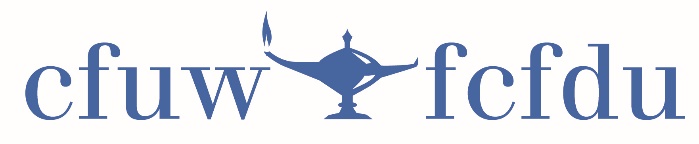 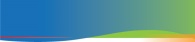 CFUW AND GWI FACT SHEETOR WHAT 20 CENTS A DAY IN MEMBERSHIP DUES BUYSThe cost of CFUW membership dues (including GWI) per member is $70 per year. The cost per month is: $5.83; the cost per week - $1.46; the cost per day is 20 cents. This 20 cents per day means CFUW, through your support, can work on changing the world to make it a better place.The operation costs comprise 55% of the total CFUW budget; it is a structure that includes excellent staff, IT hardware and software, rent, insurance, electricity.For your 20 cents per day, you get:Leadership in the women’s community and in issues of national and international importanceA dedicated national Board of Directors who contribute over 5,000 volunteer hours a yearRepresentation at the United Nations and a voice in setting the agenda for the world in pursuing a safer, more equitable world for all women and girlsProfessional staff who can do research, advocate, make presentations, develop support materials, help with website development, and respond to membership needs for promotion and recognition.Access to excellent training material and supports for Clubs through the Regional Directors and the training materials developed.10 meetings with decision makers (last year)100 letters to decision makers (last year)Weekly, monthly, updates and information – current, broad based and sensitive to emerging issues such as The Communicator, Week in Review and CFUW News and UpdatesThree web sitesTwo Facebook pagesNetworks with 25 other organizationsAn AGM that allows lifelong learning opportunities that CFUW espouses as well as the thoughtful consideration of current issuesAn AGM which supports and nourishes CFUW fellowship - moving it from the Club level to the national level and through GWI, to the international levelThe opportunity to become involved in learning opportunities at the national level by joining national committees and study groups  An action plan for advancing current issues and actions The voice of women from every province in Canada, united in support of the pursuit of these issuesProgram ideas to support the rich programming at the Club levelMembership support/ideas/tools to promote, increase and maintain membership  Access to excellent affiliate programs for discounts, rewards and safe travel options An overall structure and process that keeps CFUW at the forefront of issues and action and ensures that the views are presented in a balanced, professional appearing manner. As a significant leader in the nonprofit sector representing the voice of women, CFUW wants to be part of world that works for everyone. CFUW works to make the world a better, safer place and to ensure that all girls and women have equal opportunities and equal access to quality education.  We administer a fellowships and awards program that provides women with opportunities for post- secondary education; we have explored if there is a way to improve the cost and effectiveness of the Fellowships and Awards program. It costs us $19.71 per application in administration costs which is less expensive than any other scholarship program that we investigated. Because there are few women’s organizations remaining, CFUW’s advocacy efforts to keep women’s issues at top of mind with government officials as they develop policies that will affect us all as women assume greater importance.
As well, we have a voice in the world by belonging to the International Federation of University Women (GWI). GWI allows CFUW members to: Contribute to an international perspective on women’s issuesHave GWI representatives monitoring UN business related to women’s issues going on in Geneva, Paris and The Hague Influence policy and legislation on women’s issues at the international levelFocus on women’s education at an international levelParticipate in international campaigns through advocacy toolsAccess an international network of educated women around the worldParticipate in regional and global GWI conferences, seminars and trainingThrough international introductions, meet GWI members in other countriesAccess capacity building training, tools and informationParticipate in live training webinars and Member Exchanges onlineReceive the monthly member e-newsletter “GWI in Focus” 